Gyógyítás a családban homeopátiával Homeopátiás iskola szülőknek, leendő szülőknek, nagyszülőknek.Ezt az előadás-beszélgetés sorozatot ajánljuk még védőnőknek, óvónőknek, tanároknak, akik a mindennapokban figyelemmel kísérik a gyermekek egészségi állapotát, viselkedését.A beszélgetések során elhangzó információk felnőttek esetében is jól használhatók.A terv: 11 – egyenként kb. másfél-két órás alkalom. Ez a kör igény szerint szűkíthető, bővíthető.Hogyan segíthetjük homeopátiával a gyógyulást egy-egy akut állapot esetén? Mit tegyünk, ha a családban valaki megsérül, ha lázas, ha köhög, ha hasmenése van, stb? Ilyen és ezekhez hasonló témákkal foglalkoznak az egymást követő előadások. Minden alkalommal – bemelegítésként - az adott témához illő homeopátiás mesével kezdünk az Aurum király – Homeopátiás mesék kicsiknek és nagyoknak - című könyvből idézve.Előadó: Dr. Kürti Katalin gyermekorvos-homeopata a Magyar Homeopata Orvosi Egyesület tiszteletbeli elnökewww.homeomese.huA mellékelt képek a Homeopátiás zsebkönyv szülőknek című könyv illusztrációi. Készítőjük: Nagy Gabrilella festőművészBevezető  előadás 			Mese: Aurum királyA homeopátia alaptörvényei, a homeopátiás gyógyítás szintjei, a szerek adagolása, potenciaválasztás, gyakorlati tanácsok.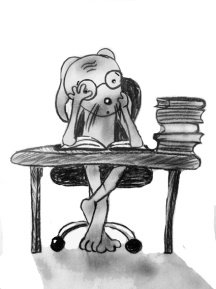 Őszi-téli immunerősítés	              Mese: Palladium hercegnőBarátaink vagy ellenségeink a baktériumok, vírusok, gombák?Mit tehetünk immunrendszerünk harmonikus működéséért?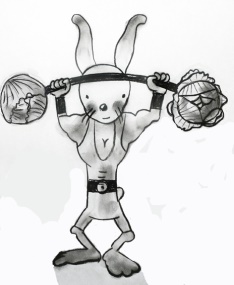 Lázas állapot, hurutos betegségek		Mese: Aconit  királyfiKell-e, és ha igen hogyan és mivel a lázat csillapítani? Orrdugulás, orrfolyás esetén mit ajánl a homeopátia? 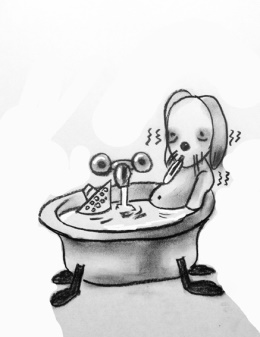 Torok- és fülfájás			Mese: Belladonna első udvarhölgyMire figyeljünk, hogy a megfelelő homeopátiás szert tudjuk kiválasztani? Mit tehetünk, hogy az esetek többségében az antibiotikum adása elkerülhető legyen?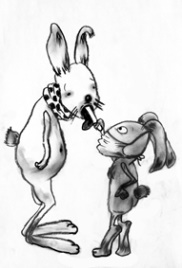 Köhögés				Mese : Bryonia kincstárnokSzáraz vagy hurutos köhögés, kruppos, asztmás légzés stb. esetén milyen homeopátiás szerek közül választhatunk?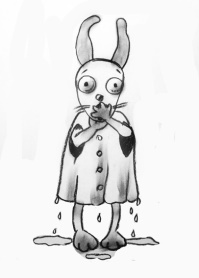 Hányás, hasmenés			Mese : Arsenicum udvarmesterKíséri-e, ha igen akkor milyen jellegű fájdalom a hányást, hasmenést? Kimerült vagy izgatott a kis páciens? Romlott vagy túl sok ételt fogyasztott? Ilyen és ehhez hasonló kérdések megválaszolása után kereshetjük meg a számára megfelelő homeopátiás szert.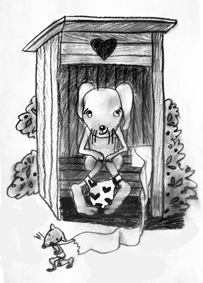 Sérülések 				Mese: Arnica királykisasszonyMilyen homeopátiás szert válasszunk pl. rándulás, ficam, csonttörés, égés, rovarcsípés esetén, műtét előtt-után, stb.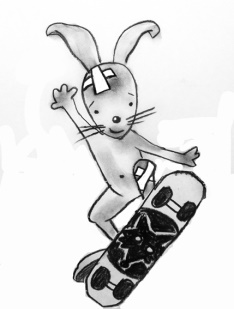 Bánat, szorongás, lámpaláz		Mese: Natrium muriaticum az öreg királyné		            Gelsemium udvarhölgyÍzelítőt szeretnénk adni, hogyan enyhíthetjük gyermekeink félelmeit, szorongását a homeopátia     segítségével.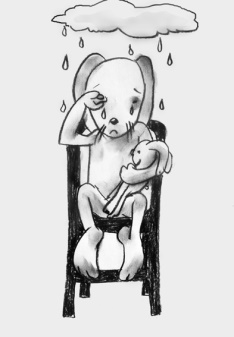 Viselkedészavarok			Mese : Lycopodium  kormányzóMi állhat a viselkedészavar hátterében? Önbizalomhiány, túlérzékenység, keserűség, félelem az erőszaktól, féltékenység?  Ilyen és ehhez hasonló kérdésekre próbálunk választ keresni, ezzel egyben rátalálva a megfelelő homeopátiás szerre.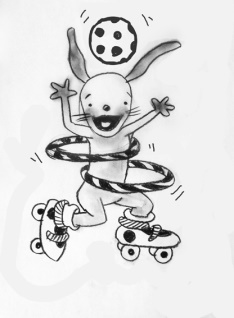 Homeopátiás házi- és utazó patika	Mese : Cuprum kapitányMilyen szereket tartsunk otthon? Mit vigyünk magunkkal, ha elutazunk?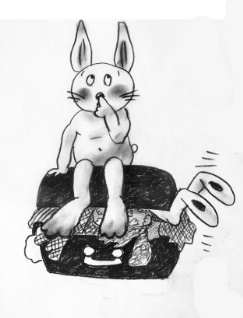 Gyermekkori fertőző betegségek, beszélgessünk az oltásokról, oltás homeopátiás védelembenMese: Pulsatilla királynéA gyermekkori fertőző betegségek jól kezelhetők homeopátiával.  Mit tehetünk azért, hogy az oltások esetleges, kellemetlen mellékhatásait elkerülhessük?